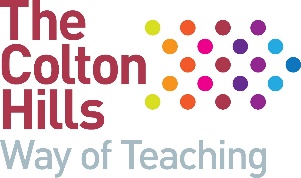 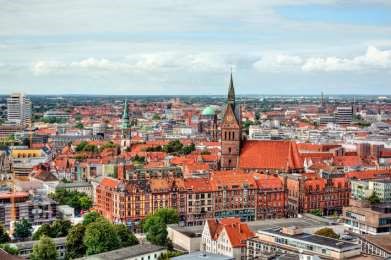 Student name: ………………………………….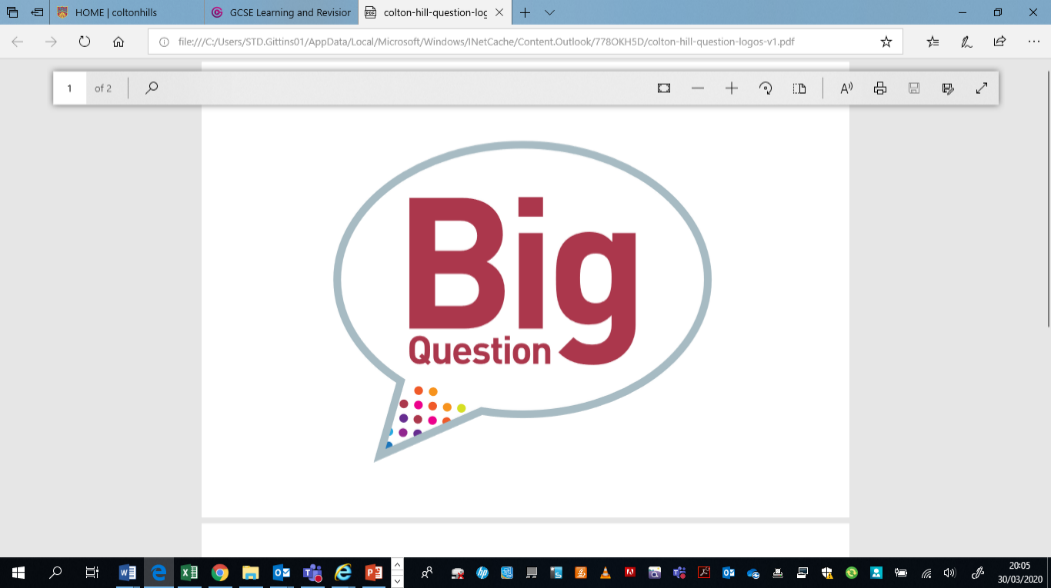 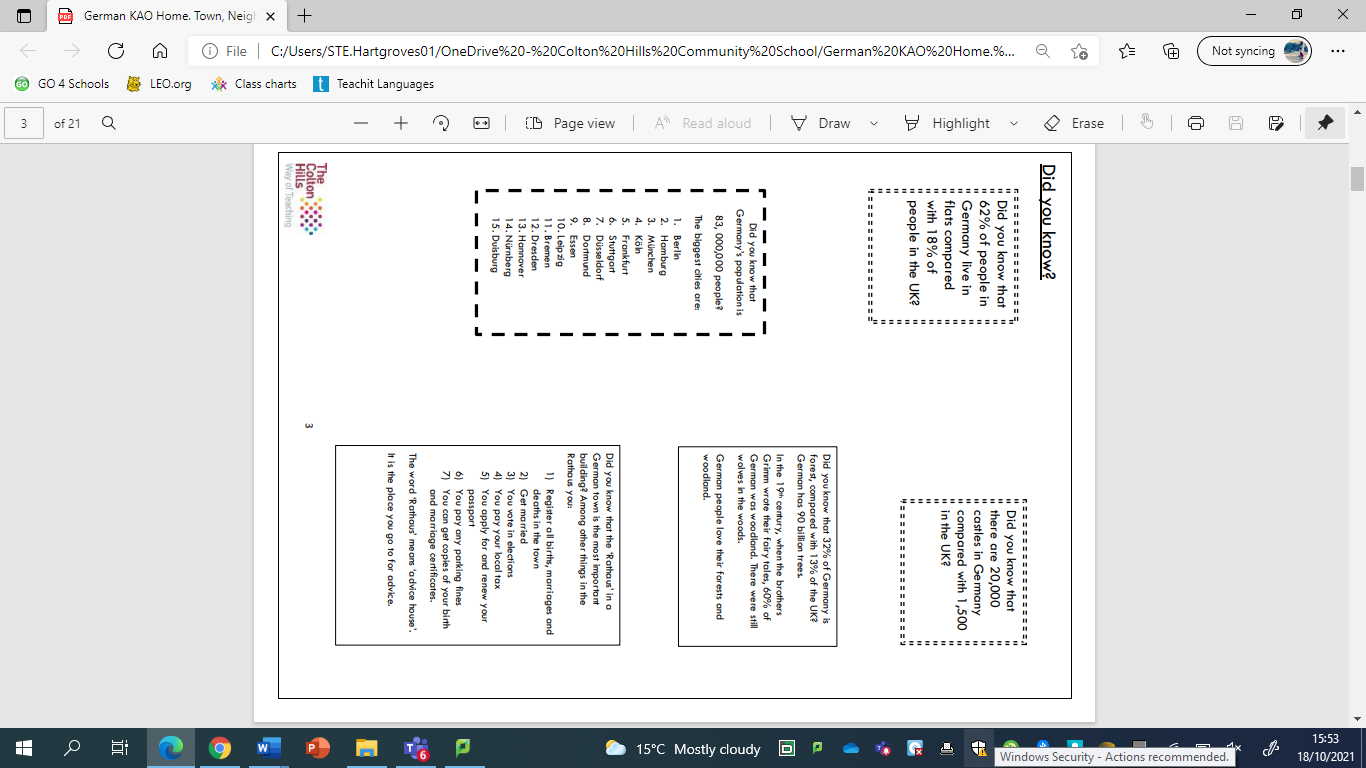 What’s the Story? 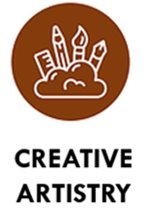 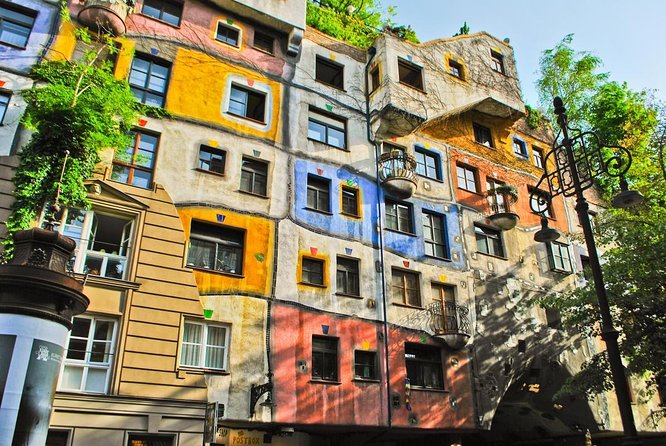 Friedrich Stowasser, better known by his alias Friedensreich Hundertwasser, was an Austrian visual artist and architect who also worked in the field of environmental protection.Hundertwasser stood out as an opponent of "a straight line" and any standardization, expressing this concept in the field of building design. The common themes in his work utilised bright colours, organic forms, a reconciliation of humans with nature, and a strong individualism, rejecting straight lines. He was fascinated by spirals, and quoted " straight lines are godless and immoral" and "something cowardly drawn with a rule, without thought or feeling". He supported the notion that people should embrace difference and expose their creativity by going against the crowd. His best known work is the Hundertwasserhaus in Vienna, Austria, which has become a notable place of interest in the Austrian capital, characterised by imaginative vitality and uniqueness.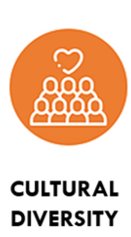 Why does this matter?As individuals we should feel confident enough to do something that ‘breaks the mould’, explore creativity and showcase uniqueness.  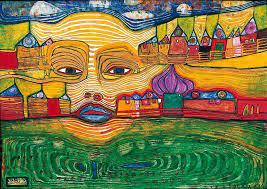 Sounds familiar?Within the Art scheme of work you will look more at the work of Friedrich Hundertwasser, incorporating aspects of his style and ethos into your own designs. How do I talk and write about where I live and understand others doing the same?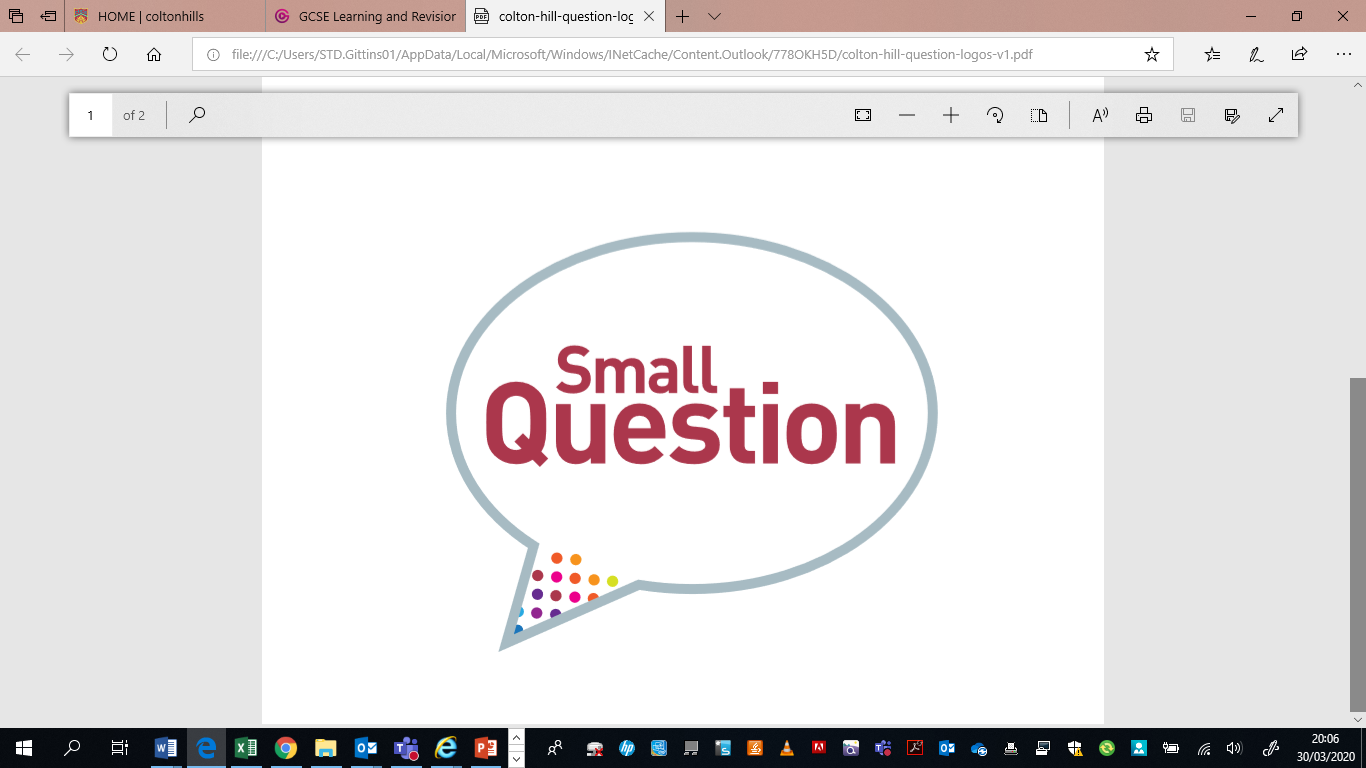 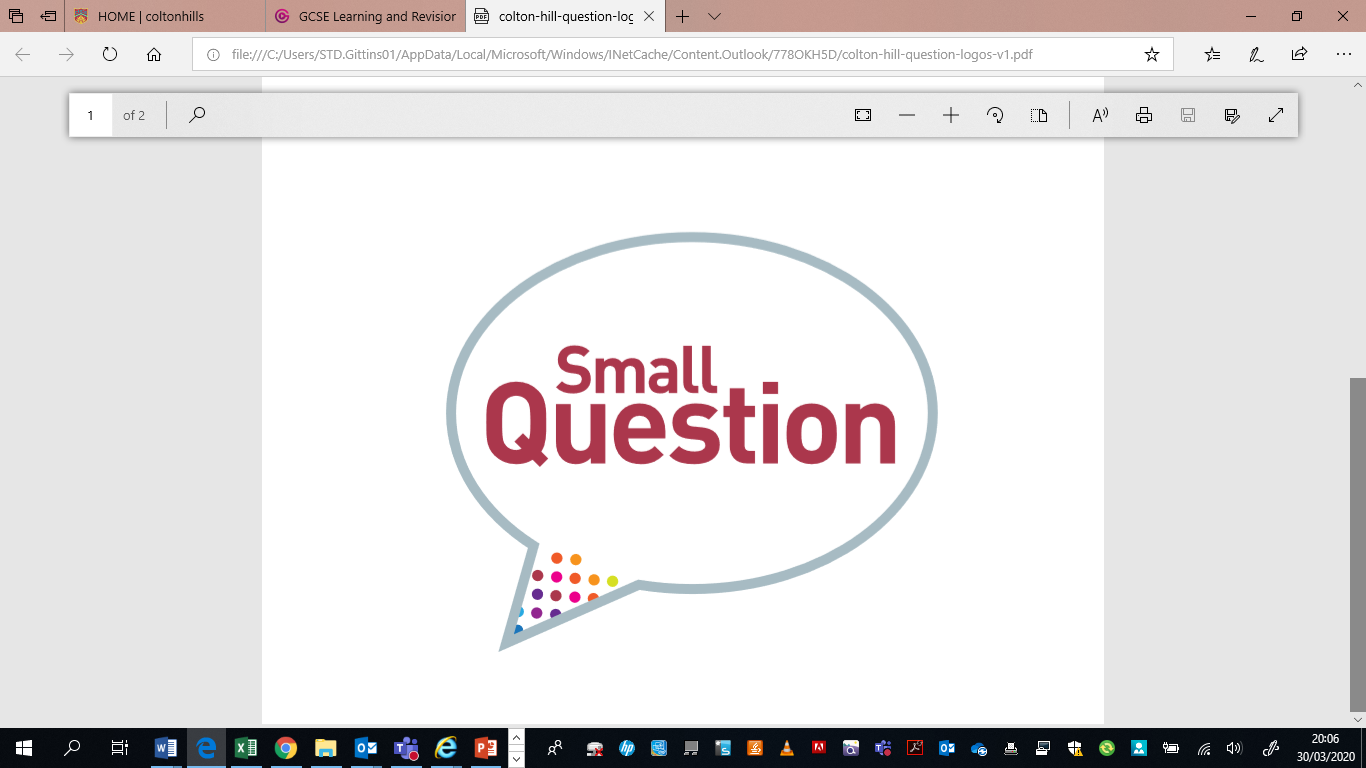 Curricular ConceptsHave you ever noticed how some of the things you study in one subject appear in another subject too?Students are able to understand their work more and remember more if there are clear links between subjects. Throughout your learning at Colton Hills, we will be asking you to think about some of the most important ideas in the world to enable you learning to be deeper than ever before. Look for these ‘curricular concepts’ in your learning. 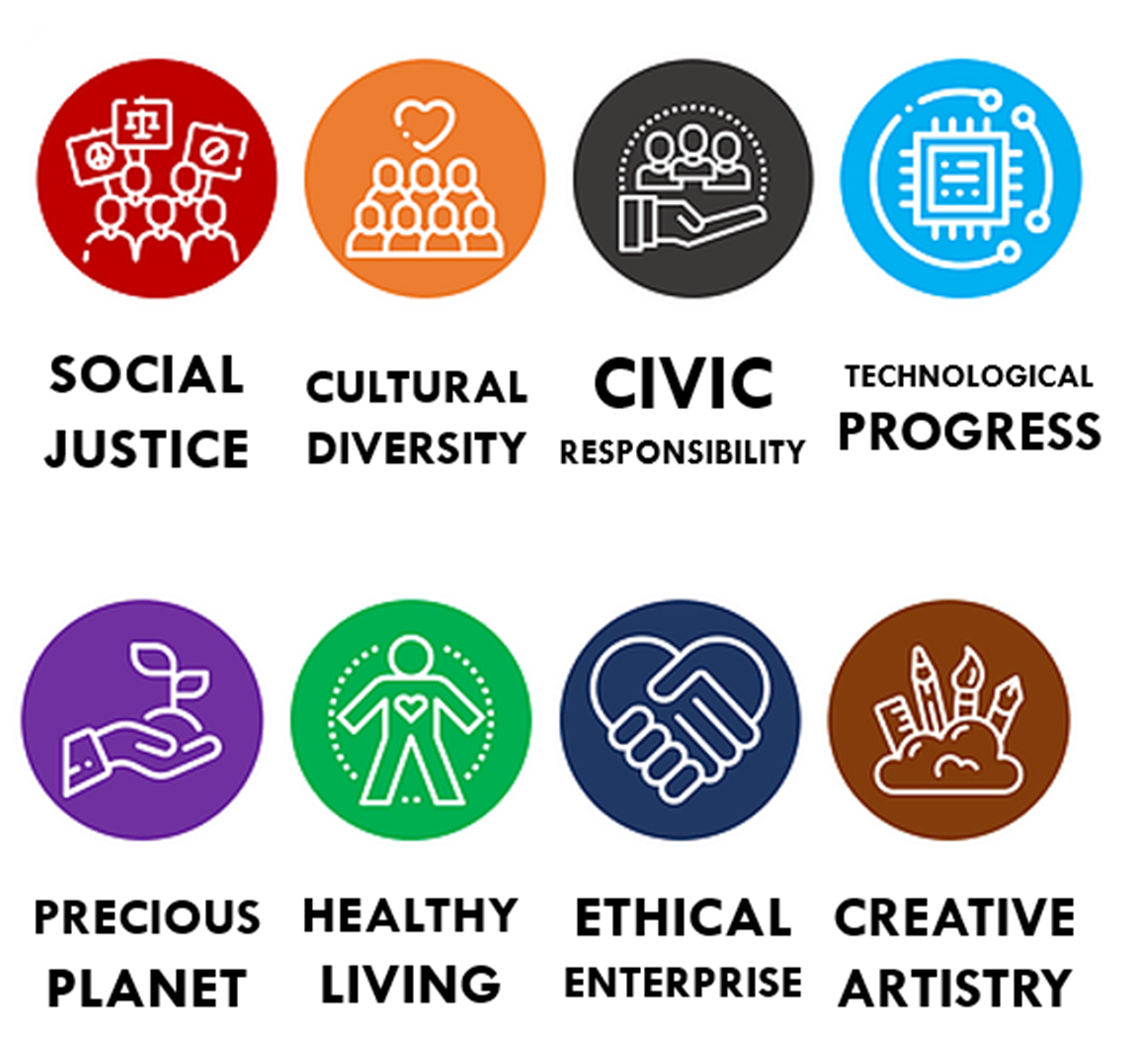 Year 10 Knowledge Organiser   Theme 2 Local, national international and global issuesTopic 1: Home, Town, Neighbourhood and RegionPart 1 House, home, home lifeTYPES OF HOUSEein Einfamilienhaus	detached houseein Doppelhaus		semi-detached houseein Reihenhaus		terraced houseein Bungalow		bungalowein Haus			houseeine Wohnung		flatein Bauernhaus		farmhouseIch wohne in einem DoppelhausI live in a semi-detached houseIch wohne in einem ReihenhausI live in a terraced houseIch wohne in einer Wohnung.	I live in a flatIch wohne in einem Wohnblock	I live in a block of flatsFLOORSim ersten Stock		on the first floorim zweiten Stock		on the second floorim Ergeschoss		on the ground floorim Keller			in the basementoben			upstairsunten			downstairsROOMSdas Zimmer		the roomdie Küche		kitchendas Esszimmer		dining roomdas Wohnzimmer		living roomdie Waschküche		utility roomdie Toilette		toiletdas Badezimmer		bathroomdas Schlafzimmer		bedroomdas Gästezimmer		guest roomdie Computerraum	computer roomdas Arbeitszimmer	study/officeder Garten		gardendie Garage		garagedie Terrasse		patioim Wohnzimmer		in the living roomim Schlafzimmer		in the bedroomin der Küche		in the kitchenim Garten		in the gardenFor der and das words you say ‘im’ for ‘in the’.For die words you say ‘in der’FURNITUREMöbel		furnitureder Tisch		tableder Stuhl		chairder Schreibtisch	writing deskder Teppich	carpetder Fernseher	televisionder Sessel	arm chairder Schrank	cupboardder Computer	computerder Spiegel	mirrordas Bett		beddas Regal	shelfdas Bild		picturedas Sofa		sofadas Fenster	windowdie Kommode	chest of drawersdie Tür		doordie Wand	walldie Couch	sofadie Gardinen(pl)	curtainsdie Vorhänge (pl)	curtainsdie Wände	wallsin meinem Zimmer gibt es…(das words)in meinem Zimmer gibt es…(die words)in meinem Zimmer gibt es…(der words)Example:In meinem Zimmer gibt es ein Bett, eine Kommode, einen Schreibtisch, einen Stuhl und einen FernseherIn my room there is a bed, a chest of drawers, a writing table, a chair and a television. DESCRIPTIONblau	bluegelb	yellowbraun	brownlila	purpleweiß	whiterot	redgrün	greengroß	bigklein	smallgemütlich      cosybunt	multi-colouredDer Teppich ist blau.Die Wand ist weiß.Die Wände sind weiß.Die Vorhänge sind gelb. PREPOSITIONSin 		inhinter		behindauf		onvor		in front ofan		on/atneben		next tounter		underzwischen		betweenüber		above/overgegenüber	oppositeAfter these prepositions:Der changes to demDas changes to demDie changes to derDie (plural) changes to denExamples:auf dem Bett		on th bedauf dem Tisch		on the tableunter dem Bett		under the bedan der Wand		on the wallneben dem Bett		next to the bedneben der Kommode	next to the chest of drawers zwischen dem Tisch und dem Stuhlhinter dem Computer	behind the computerDer Computer ist auf dem SchreibtischDaily Rouotineich wache auf		I wake upiche stehe auf		I get upich wasche mich		I wash myselfich dusche mich		I shower myselfich frühstücke		I have breakfastich ziehe mich an		I get dressedich höre Radio		I listen to the radioich verlasse das Haus	I leave the houseich gehe zur Schule	I go to schoolich gehe nach Hause	I go homeich esse zu Abend I eat the evening meaich ziehe mich aus I get undressed		Ich gehe ins Bett		I got to bedIch schlafe		I sleepHOUSEWORKich wasche ab		I wash upich trockene ab		I dry the dishesich putze			I cleanich räume mein Zimmer auf		I tidy my roomich koche			I cookich arbeite im Garten	I work in the gardenich bügele 		I ironich wasche das Auto	I wash the carich sauge Staub		I hooverich mähe den Rasen	I mow the lawnich decke den Tisch	I set the tableFrequency oft			oftenmanchmal		sometimesselten			rarelynie			nevereinmal pro Woche	once a weekjeden Tag		every dayIn German remember the verb must be second, so you put the frequency word/phrase either at the beginning of the sentence or after the verb. Example:Ich wasche jeden Tag ab. I wash up every day.Ich koche selten. 	I rarely cookJeden Tag räume ich mein Zimmer auf.Um Sieben Uhr stehe ich aufYear 10 Knowledge Organiser   Theme 2 Local, national international and global issuesTopic 1: Home, Town, Neighbourhood and RegionPart 2 Town, neighbourhood, regionGeographical LocationIch wohne ……………………	I live In einer Großstadt		in a large town/cityIn einer Kleinstadt		in a small townin der Stadt 		in the town in der Stadtmitte		in the town centre in einem Dorf		in a village in einem Vorort 		in a suburb auf dem Lande 	  	in the country an der Küste 		on the coast in den Bergen		in the mountains am Stadtrand	  	on the edge of town am Rande der Stadt 	on the edge of townIch wohne in einer Großstadt names WolverhamptonIch wohne in einem Vorort names Blakenhall.Information about townsIn meiner Stadt gibt es etwa 260 000 EinwohnerIch wohne in einer mulitkulturellen Stadt.Meine Stadt liegt in Mittelengland.Die Einwohner lommen aus der ganzen Welt. die Waschküche		utility roomdie Toilette		toiletdas Badezimmer		bathroomWolverhampton ist eine große IndustriestadtHamburg ist eine Hafenstadt in Norddeutschland. Places in the TwonKey places in a German Towndas Rathaus		town halldas  Schloss		castledas Stadion		stadiumdas Krankenhaus		hospitaldas Kaufhaus		department storedas Kino			cinemadas Schwimmbad		swimming pooldas Freibad		open air swimming pooldas Hallenbad		indoor swimming pooldas Sportzentrum		sports centredas Theater		theatredas Museum		museumdas Café 		cafédas Einkaufszentrum	shopping centreder Bahnhof		railway stationder Busbahnhof		bus stationder Markt		marketder Marktplatz		market squareder Park			parkder Dom			cathedralder Turm			towerder Tempel		templeder Fluss			riverder Flughafen		airportder Kanal		canalder See			lakeder Zoo			zoodie Post			post officedie Jugendherberge	Youth Hosteldie Imbissstube		snack bardie Kegelbahn		skittle alleydie Kirche		churchdie Eisbahn		ice rinkdie Bowlingbahn		bowling alleydie Bibliothek		librarydie Kneipe		pubdie Galerie		gallerydie Moschee		mosquedie Schule		schoolDie Universität 		universityDie Brücke		bridgeIn der Stadt gibt es…In thed town there is…After ‘gibt es’:For der words you say ‘einen’For das words you say ‘ein’For die words you say ‘eine’Example:In Mainz gibt es einen Bahnhof, eine Jugenherberge und ein Krankenhaus.In meiner Stadt gibt es…………………………………..In meinem Vorort gibt es…………………………………If there is not a place you say: kein/keine/keinene.g. Es gibt kein KinoIn Wolverhampton gibt es………In Wolverhamptno there is………….In Wolverhampton kann man……………….In Wolverhamton you can……………..Das Theater ist……………..Adjectivesmalerisch		picturesqueinteressant		interestingberühmt 			famoushistorisch			historicalAdjectives preceding nouns:Es gibt einen historischen Dom (der words)Es gibt ein berühmtes Rathaus (das words)Es gibt eine malerische Kirche (die words)Es gibt viele interessante Cafes (plural)Describing a map/ location of places in a towngegenüber	oppositeneben		next tovor		in front ofzwischen		betweenhinter		behindNote:After these prepositions der and das change to dem, die changes to derE.g Die Post ist gegenüber der Kirche.Same rule as when you described things in your bedroom. Describing a townEs gibt ein/eine/einer		There is ...Es gibt kein/keine/keinen		There is noIn der Stadtmitte 		in the town centreIn meinem Vorort		in my are/suburbIn meine Vorort gibt es eine Kirche, einen Park und eine Grundschule. Man kann................You canMan kann ins Museum gehen.You can go to the museumMan kann Sport machenYou can do sportMan kann ins Theater gehen.Year 10 Asking the way and giving directionsAsking the way:Entschuldigung		 Excuse meWo ist...................?		Where is?  Wie komme ich am besten  ………….?How do I best get  ..........? You say ‘zum; for der and das wordsWie komme ich am besten zum……….?E.g. Wie komme ich am besten zum Krankenhaus?How do I best get to the hospital?For die words you say:Wie komme ich am besten zur …….?Wie komme ich am bestenn zur Jugendherberge?How do I best get to the youth hostel?Directions:Informal: Geh geradeaus		Go straight onFormal: Gehen Sie geradeaus	Go straight on Informal: Nimm			TakeFormal: Nehmen Sie		Takedie erste Straße 			the first streetdie zweite Straße			the second streetdie dritte Straße 			the third streetdie nächste Straße 		the next streetdinks				leftrechts				rightBis zur Kreuzung	up to the crossroads Bis zur Ampel		up to the traffic lights Über die Kreuzung	over the crossroads Über die Ampel	over the traffic lights An der Kreuzung	at the crossroads An der Ampel		at the traffic lights Auf der rechten Seite	on the right hand sideAuf der linken Seite	on the left hand sideUm die Ecke		round the corner Ein bisschen weiter	a bit further Ist es weit?		Is it far?Wie weit ist es?	How far is it?Ein bisschen weiter	A bit furtherExample:Entschuldigung. Wie komme ich am besten zum Bahnhof?Gehen Sie hier geradeaus. Dann nehmen Sie die erste Straße links. Der Bahnhof ist auf der linken Seite.Ist es weit?Etwa ein hundert Meter. Buying Train Ticketsdie Fahrkarte		ticketdie Rückfahrkarte		return ticketdie Einzelkarte		single (one way) ticketeinfach			one way/singlehin und zurück		returneinmal			one ticketEinmal nach Hamburg bitte, einfachOne single ticket to Hamburg please.Zweimal nach Frankfurt bitte hin und zurück.Two return tickets to Frankfurt please. Muss ich umsteigen?	Do I have to change?Wo muss ich umsteigen?	Where do I have to change?Wann fährt der nächste Zug nach Hanburg bitte?When is the next train to Hamburg please?Wann möchten Sie fahren?When do you want to travel?Was kostet das? What does that cost?Buying plane ticketsIch möchte nach Hamburg fliegen.I would like to fly to Hamburg.Wann gibt es einen Flug?When is there a flight?Was kostet der Flug?What does the flight cost?Sentence Builders 	Mein Haus What kind of a house and where Rooms in your house Sentence builders Mein Zimmer    Describing my roomSentence  builders My town and area Writing Describing a PictureThe first question at Foundation Level is to write 4 sentences describing a picture. Here is an example: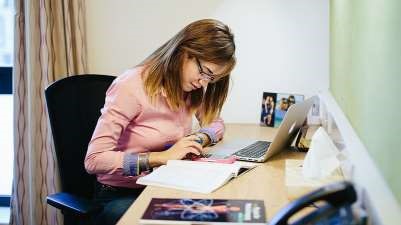 You have to write 4 complete sentences. You could write any of these sentences, for example.Auf dem Foto gibt es ein Mädchen.Sie ist im Schlafzimmer.Sie studiert.Es gibt einen Laptop.Das Mädchen hat lange, braune Haare. Sie trägt eine Brille.Es gibt einen Schreibtisch.Here is the markscheme:Writing the 40 word essayThe 40 Word Essay appears on the Foundation Writing paper. Here is an example:Du schreibst an einen deutschen Freund über deinen Wohnort.   Schreib etwas über:  • dein Haus • dein Schlafzimmer• deine Stadt• das Wetter in deine Stadt  Du musst ungefähr 40 Wörter auf Deutsch schreiben. [16 marks]You need to write just 40 words. You may write in just the present tense. There are 4 bullet points, so you should just write 10 words on each bullet point. A possible answer would be:Ich wohne in einem Doppelhaus. Mein Haus hat acht Zimmer. Ich habe mein eigenes Zimmer. In meinem Zimmer gibt es ein Bett, einen Kleiderschrank, einen Schreibtisch und einem Stuhl. Ich wohne in einer mittelgroßen Industriestadt names Wolverhampton. In meiner Stadt gibt es ein tolles Kino und ein gutes Einkaufsentrum. Im Winter ist das Wetter in meiner Stadt nicht gut, weil es viel regnet. Im Sommer ist das Wetter gut. This is the mark scheme:Writing a 90 Word EssayThe 90 Word Essay appears on both the Foundation and the Higher Paper. Here is a possible 90 word essay related to this topic._____________________________________________________________________________________________Meine FamilieDein Freund Manfred, aus Österreich, hat dich über deinen Wohnort Familie gefragt. Du schreibst Manfred eine E-Mail darüber wo du wohnst.Schreib:etwas über dein Haus und deinen Garten ob du gern in deiner Stadt wohnst und warum/ warum nichtwas du in der Stadt am Wochenende gemacht hastwo du in der Zukunft wohnen willst, und warum. Du musst ungefähr 90 Wörter auf Deutsch schreiben. Schreib etwas über alle Punkte der Aufgabe.______________________________________________________________________________________________The instructions are in German. Although the title is related to this topic you will always need key high frequency vocabulary to complete any essay, and you will also need vocabulary from other topic areas. In this essay for example, in addition to the vocabulary from this topic area you will need the vocabulary from what you do at weekends from the family life and free time topics and you will need to be able to write in the past and future tenses and give opinions with reasons, as you do in every topic. As you study the topic, you will get lots of practice with this. What you need to do is to aim to write about 25 words for each bullet point. On the next page, you will see how this could be done. You will see that the Sentence Builders will help you with this.You will see that the essay contains 3 tenses: present, past and future. There are opinions and opinions with reasons. There are subordinate clauses using ‘weil’ and simple sentences start with something other than the subject or the sentence. Meine Familie	90 word essayDein Freund Manfred, aus Österreich, hat dich über deinen Wohnort Familie gefragt. Du schreibst Manfred eine E-Mail darüber wo du wohnst.Schreib:etwas über dein Haus und deinen Garten ob du gern in deiner Stadt wohnst und warum/ warum nichtwas du in der Stadt am Wochenende gemacht hastwo du in der Zukunft wohnen willst, und warum. Du musst ungefähr 90 Wörter auf Deutsch schreiben. Schreib etwas über alle Punkte der Aufgabe.This is the Markscheme for the 90 word essay. The markscheme is the same for Foundation and HigherGENERAL CONVERSATION QUESTIONS	THEME 2 HOME, TOWN, LOCAL AREARole Play on this topic:FOUNDATION – Student’s cardYour teacher will play the part of your German friend and will speak first. You should address your friend as du. When you see this – ! – you will have to respond to something you have not prepared. When you see this – ? – you will have to ask a question.FOUNDATION – Role-play possible answersTeacher: Du sprichst mit deinem deutschen Freund/ deiner deutschen Freundin über deine Stadt. Ich bin dein Freund/ deine Freundin.  Wo liegt deine Stadt? Student: Ich wohne in einer kleinen Stadt in der Nähe von Nottingham im Osten von England. T: Wie findest du deine Stadt? S: Ich finde meine Stadt ziemlich gut, aber ein bisschen langweilig. T: Würdest du lieber in einer Stadt oder in einem Dorf wohnen? S: Ich würde lieber in einem Dorf wohnen, denn es ist ruhiger. T: Wo möchtest du in der Zukunft wohnen? S: In der Zukunft möchte ich in einem kleinen Dorf in den Bergen wohnen, wo ich Skifahren kann. T: Interessant. S: Magst du deine Stadt? T: Ja, ich liebe meine Stadt. Example of a photocard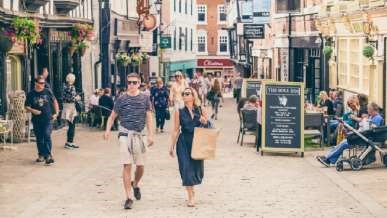 You will see 3 printed questions then there will be two follow up questions, which you won’t see in advance.Was gibt es auf dem Foto?Beschreibe deine Stadt?Gehst du gern in deiner Stadt einkaufen?Unseen questions:Was hast du letztes Wochenende in deiner Stadt gemacht?Wo möchtest du gern in der Zukunft wohnen? Warum?You should answer these questions as fully as you can, giving lots of information. 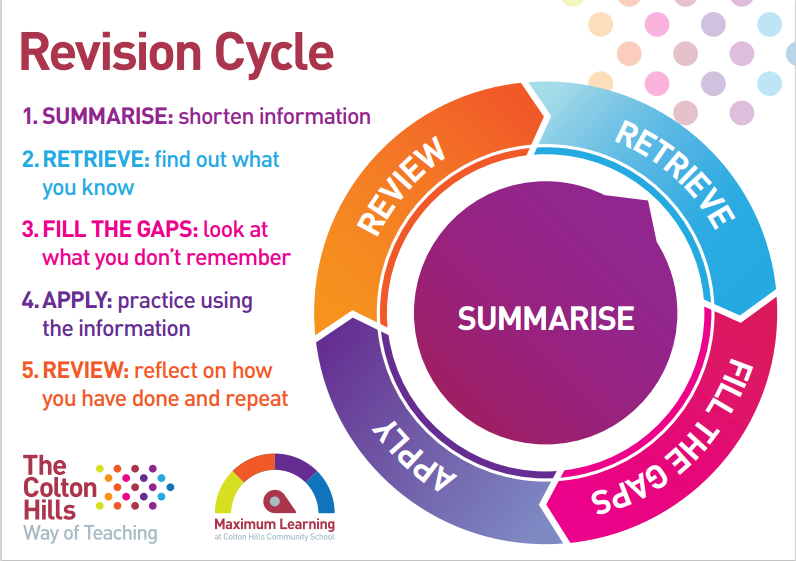 Retrieval InformationHow do I revise for German?  How do I practise vocabulary and grammar?Quick TipsMake your own vocabulary book.	- You could break it down by topic	- You could break it down by types of words		e.g. verbs, adjectives, etc.Make flashcards with German on one sideand English on the other.Create mind maps for each topic.Record yourself saying words or phraseson your phone or device and listen to them.Stick posters/labels around your room with Germanwords and pictures.Ask someone else to test you.  Little and often is best- e.g. 10-15 minutes a dayUse ‘chunking’- e.g. learn phrases, rather thansingle words.How to reviseStep 1: cover up the English and establish which words/phrases you already understand.Step 2: for any words you didn’t know, write out the meaning in German and English 5 times.Step 3: cover up the English again and try to write the German word or phrase from memory.Step 4: Repeat the process.When you can recall the vocabulary on pages 7-11 without looking at any notes, you are ready for the exam!What’s the story?4Big Question and Small Question breakdown5Curricular Concepts6Essential knowledge (key vocabulary)7-11Sentence Builders12-14The picture stimulus15The 40 word essay16The 90 word essay17-19General Conversation Questions20-21Preparing for the Role Plays 22The Photocard23Revision cycle and retrieval information24-25Ich wohne in einem Einfamilienhaus in einem Doppelhaus  in einem Reihenhaus  in einem Bungalow  in einer Wohnung  	 in einem Bauernhaus in einer Groβstadt in einer Kleinstadt in einem Dorf 	 	 in der Stadt  in der Stadtmitte  in einem Vorort   auf dem Lande     an der Küste  in den Bergen  am Stadtrand  am Rande der Stadt   In meinem Haus In meinem Haus gibt es gibt es gibt es drei vier fünf sechs sieben acht neun zehn elf drei vier fünf sechs sieben acht neun zehn elf Zimmer Zimmer In meiner Wohnung In meiner Wohnung gibt es gibt es gibt es drei vier fünf sechs sieben acht neun zehn elf drei vier fünf sechs sieben acht neun zehn elf Zimmer Zimmer Unten gibt es eine Kücheein Esszimmer   ein Wohnzimmer eine Waschküche eine Toilettedas Badezimmer das Schlafzimmer das Gästezimmer der Computerraum  das Arbeitszimmer eine Kücheein Esszimmer   ein Wohnzimmer eine Waschküche eine Toilettedas Badezimmer das Schlafzimmer das Gästezimmer der Computerraum  das Arbeitszimmer und oben gibt es oben gibt es ein/zwei Badezimmer.  ein/zwei/drei/vier Schlafzimmer.   ein Gästezimmer.  	 einen Computerraum.   ein Arbeitszimmer. ein/zwei Badezimmer.  ein/zwei/drei/vier Schlafzimmer.   ein Gästezimmer.  	 einen Computerraum.   ein Arbeitszimmer. Wir haben auch Wir haben auch eine Garage einen Garten eine Terrasse vor dem Haus. hinter dem Haus. neben dem Haus. Ich habe mein eigenes Zimmer. Ich teile mein Zimmer mit meinem Bruder. Ich teile ein Zimmer mit meiner Schwester. In meinem Zimmer gibt esIn meinem Zimmer habe ich einen Tisch . einen Stuhl . einen Schreibtisch.  einen Teppich.   einen Fernseher. einen Sessel. einen Schrank. einen Computer. einen Spiegel. ein Bett. ein Regal.  ein Bild.  ein Sofa. ein Fenster.  eine Kommode.  eine Tür. eine Wand. eine Couch.   Gardinen (pl).  Vorhänge (pl).   Der Tisch Der Stuhl Der Schreibtisch Der Sessel Der Schrank Der Fernseher Das Bett Das Regal Der Spiegel Das Fenster Die Kommode Die Couch ist neben gegenüber aufunter in hinter vor anüber dem Tisch. dem Stuhl. dem Schreibtisch. dem Sessel. dem Schrank. dem Fernseher. dem Bett. dem Regal. dem Spiegel. dem Fenster. der Kommode. der Couch. Der Tisch Der Stuhl Der Schreibtisch Der Sessel Der Schrank Der Fernseher Das Bett Das Regal Der Spiegel Das Fenster Die Kommode Die Couch Der Teppich Die Wand ist blau   gelb   braun  lila  	 weiß rot 	 grün 	 groß   klein   bunt   und klein groß modern neu gemütlich bequem unbequem In Wolverhampton  In meiner Gegend In meiner Stadt gibt es ein Stadionein Krankenhaus  ein Kaufhaus 	 das Sportzentrumein Theater 	 viele Restaurants  einen Bahnhof  einen Markt einen  Marktplatz einen Park 	einen See 	 eine Post eine Bowlingbahnviele Kirchen  eine Bowlingbahn eine Bibliothek  eine Galerie 	 viele Moscheen  viele Schulen 	 und ein Kino ein Schwimmbad ein Hallenbad ein Einkaufszentrum viele Cafes einen Busbahnhof viele Tempel einen Kanal viele Kneipen eine Universität aber kein Schloss kein Rathaus kein Freibad kein Museum keinen Fluss keinen Dom keinen Turm keinen Zoo keinen Flughafen keine Jugendherberge keine Eisbahn keine Brücke Für junge Leute gibt es gibt es ein Kino, ein Hallenbad, ein Einkaufszentrum, eine Disko, ein Jugendzentrum, wo man Filme sehen schwimmen einkaufen tanzen Freunde treffen kann. Für Touristen  gibt es eine Galerie, viele Restaurants, schöne Parks, wo man Bilder sehen gut essen spazieren gehen kann. Question 1:   4 sentencesQuestion 1:   4 sentencesCommunicationCommunication2The relevant message is clearly communicated. 1The message is relevant but has some ambiguity and causes a delay in communication.0The message is irrelevant or cannot be understood.Question 2:   40 wordsQuestion 2:   40 wordsQuestion 2:   40 wordsQuestion 2:   40 wordsContentContentQuality of LanguageQuality of Language9-10A full coverage of the required information. Communication is clear.  5-6Uses a variety of appropriate vocabulary and grammatical structures. Generally accurate.7-8A good coverage of the required information. Communication is mostly clear but perhaps with occasional lapses. 3-4Vocabulary and grammatical structures generally appropriate to the task, with some attempt at variety. More accurate than inaccurate.5-6A reasonable coverage of the required information. Communication is generally clear but there are likely to be lapses.  1-2Vocabulary and structures used may be limited, repetitive or inappropriate. There may be frequent errors.3-4A partial coverage of the required information. Communication is sometimes clear but there are instances where messages are not conveyed. 0The language produced does not meet the standard required for Level 1 at this tier.1-2A minimal coverage of the required information. Communication is often not clear and there may be frequent instances where messages are not conveyed.  0The content does not meet the standard required for Level 1 at this tier.Your house and your garden 20-25 words Present tense Type of house  Rooms – upstairs, downstairs Bedroom garden Ich wohne in einem Reihenhaus. In meinem Haus gibt es acht Zimmer. Oben gibt es drei Schlafzimmer und ein Badezimmer. Unten gibt es ein Wohnzimmer, eine Küche und ein Esszimmer. Wir haben einen Garten hinter dem Haus. Im Garten gibt es einen Rasen und Blumen.Your town 20-25 words Present tense What you like about living in your town and why What you don’t like and why Ich wohne in Wolverhampton. Wolverhampton ist eine mittelgroße Industriestadt in Mittelengland. Ich wohne gern in Wolverhampton, weil meine Familie und meine Freunde hier wohnen. Ich finde es manchmal langweilig hier zu wohnen, weil es nichts zu tun gibt.  What you did in your town last weekend 20-25 words Past tense bin or habe? Letztes Wochenende bin ich mit meiner Familie einkaufen gegangen. Wir sind auch ins Restaurant gegangen. Ich habe Pizza gegessen. Das war toll.  Where you want to live in the future and why? 20-25 words Future tense – möchte or will Reason - weilIn der Zukunft möchte ich in Liverpool wohnen, weil das eine interessante und aufregende Stadt ist. Ich möchte auf der Universität in Liverpool studieren und dann dort arbeiten.  Question 1:   90 wordsQuestion 1:   90 wordsQuestion 1:   90 wordsQuestion 1:   90 wordsContentContentQuality of LanguageQuality of Language9-10A very good response covering all aspects of the task. Communication is clear and a lot of information is conveyed. Opinions are expressed.  5-6A variety of appropriate vocabulary is used.  Complex structures and sentences are attempted. There are references to three time frames, which are largely successful. Errors are mainly minor. Some more serious errors may occur, particularly in complex structures and sentences, but the intended meaning is nearly always clear. The style and register are appropriate.7-8A good response covering all aspects of the task. Communication is mostly clear but perhaps with occasional lapses. Quite a lot of information is conveyed. Opinions are expressed.  3-4Some variety of appropriate vocabulary is used. There may be some attempt at complex structures and sentences. There are references to at least two different time frames, although these may not always be successful. There may be some major errors, and more frequent minor errors, but overall the response is more accurate than inaccurate and the intended meaning is usually clear. The style and register may not always be appropriate.5-6A reasonable response covering almost all aspects of the task. Communication is generally clear but there are likely to be lapses. Some information is conveyed. An opinion is expressed.3-4Some variety of appropriate vocabulary is used. There may be some attempt at complex structures and sentences. There are references to at least two different time frames, although these may not always be successful. There may be some major errors, and more frequent minor errors, but overall the response is more accurate than inaccurate and the intended meaning is usually clear. The style and register may not always be appropriate.3-4A basic response covering some aspects of the task. Communication is sometimes clear but there are instances where messages break down. Little information is conveyed. An opinion is expressed.  1-2The range of vocabulary may be narrow, repetitive and/or inappropriate to the needs of the task. Sentences are mainly short and simple or may not be properly constructed. There may be frequent major and minor errors. Little or no awareness of style and register.1-2A limited response covering some aspects of the task. Communication is often not clear and there may be frequent instances where messages break down. Very little information is conveyed. There may be no opinions expressed.  1-2The range of vocabulary may be narrow, repetitive and/or inappropriate to the needs of the task. Sentences are mainly short and simple or may not be properly constructed. There may be frequent major and minor errors. Little or no awareness of style and register.0The content does not meet the standard required for Level 1 at this tier.0The language produced does not meet the standard required for Level 1 at this tier.German QuestionMeaningSample AnswerMeaning    My own answer                                                         General ConversationWo wohnst du? Where do you live? Ich wohne in Wolverhampton in Mittelengland. I live in Wolverhampton in central England. Seit wann wohnst du in Wolverhampton? Since when do you live in W? Ich bin hier geboren. Ich wohne seit …. Jahren hier. Ich habe früher in …… gewohnt. I was born here. I have been living here …. years.  I used to live in …… In was für einem Haus wohnst du? In what kind of a house do you live? Ich wohne in einem Reihenhaus in einem Vorort namems Blakenhall. I live in a terraced house in a suburb called Blakenhall. Beschreibe dein Haus Describe your house. Mein Haus ist mittelgroß. Unten gibt es ein großes Wohnzimmer, ein Esszimmer und eine Küche. Oben gibt es drei Schlafzimmer und ein Badezimmer. Wir haben auch einen schönen Garten mit einem Rasen, Blumen und Bäume. Im Sommer spiele ich Badminton im Garten. My house is medium large. Downstairs there is a large living room, a dining room and a kitchen. Upstairs there are 3 bedrooms and a bathroom. We have also a nice garden  with a lawn, flowers and trees. In the summer I play badminton in the garden. Beschreibe dein Zimmer Describe your room Ich teile ein Zimmer mit meinem Bruder/ meiner Schwester. (Ich habe mein eigenes Zimmer). Im Zimmer gibt es ……. I share a room with my brother/my sister. (I have my own room). In the room there is …….. Beschreibe die Gegend, wo du wohnst. Describe the area where you live. Meine Gegend heißt Blakenhall. In meiner Gegend gibt es Reihenhäuser, einen Park, eine Apotheke, eine Grundschule und eine Kirche. My area is called Blakenhall. In my area there are terraced houses, a park, a chemist, a primary school and a church. Was für eine Stadt ist Wolverhampton? What kind of a town is Wolverhampton? Wolverhampton ist eine mittelgroße Industriestadt. Wolverhampton is a medium large industrial town.  Wohnst du gern in Wolverhampton? Do you like living in Wolverhampton? Ja, ich wohne gern hier, weil meine Familie hier wohnt aber die Stadt ist langweilig. In der Zukunft möchte ich in Liverpool wohnen, weil die Stadt interessaant und aufregend ist.  Yes, I like to live here, because my family lives here but the town is boring. In the future I would like to live in Liverpool because the town is interesting and exciting Was gibt es für junge Leute in Wolverhampton? What is there for young people in Wolverhampton? Es gibt ein Kino, wo man Filme sehen kann und Cafes, wo man Freunde treffen kann und Kaffee trinken kann. Es gibt ein Einkaufszentrum und Fitnesszentren. There is a cinema, where you can watch films, and cafes where you can meet friends and drink coffee. There is also a shopping centre and fitness centres (gyms) Was gibt es für Touristen in deiner Gegend? What is there for tourists in your area? Es gibt das Black Country Museum in der Nähe von Wolverhampton. Das Museum ist sehr interessant und ich habe es schon dreimal besucht.  There is the Black Country Museum near Wolverhampton. The museum is very interesting and I have visited it 3 times already. Wie findest du das Wetter hier in England? What do you think of the weather in England? Das Wetter ist nicht zu schlecht, aber diesen Winter haben wir viel Schnee und Eis gehabt. Das war spannend. Letzten Sommer war es sehr heiβ und ich hoffe es wird nächsten Sommer wieder heiβ sein.  The weather is not too bad but this winter we had a lot of snow and ice. That was exciting. Las summer it was very hot and I hope it will be hot again next summer. 